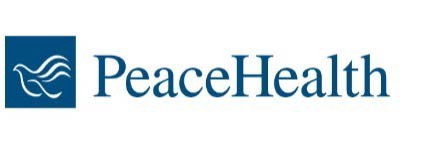 September 8, 2021For Immediate ReleaseContact: Sherri Buri McDonald
Media Relations, PeaceHealth Oregon541-520-8219 or SBuriMcDonald@peacehealth.orgPeaceHealth honored for its commitment to the health and wellness of its employeesPeaceHealth has been ranked No. 2 for the third year in a row in the Portland Business Journal’s list of Healthiest Employers of Oregon for organizations with 5,000 or more employees. This is the fifth consecutive year PeaceHealth has been honored for encouraging the health and wellness of its employees.The award, which is given annually to organizations that are committed to creating a healthy workplace, acknowledges the success of PeaceHealth’s employee wellness program spanning all PeaceHealth’s facilities in Alaska, Oregon and Washington. The designation uses an online assessment to measure employee participation, health outcomes and leadership commitment, among other measures. PeaceHealth’s wellness program takes a holistic approach by focusing on the financial health, nutrition, stress management and physical fitness of its employees. PeaceHealth also added several programs this year to support caregivers including medical benefit enhancements, mental health resources and emergency funds for those experiencing times of crisis, loss or unexpected hardship. 
“This recognition is only made possible by our incredible caregivers and their unwavering commitment to wellness,” said Joline Treanor, PeaceHealth’s executive vice president of people and culture. “As the largest employer in many of our areas, they make a direct and significant impact in the overall health and well-being of our communities by truly living our Mission and embodying our culture of wellness.”PeaceHealth’s program is not tied to medical plan enrollment, but instead fosters a culture of wellness by offering an interactive, personalized wellness platform with fun, health-related resources and rewards. For example, all employees receive a free Fitbit device for enrolling and completing a voluntary biometric screening.  Employees can also earn monetary incentives throughout the year by tracking individually chosen healthy habits and engaging in friendly competition with fellow coworkers, family and friends.In addition, PeaceHealth’s Healthy You platform is available to anyone and everyone and offers classes, webinars, recipes and much more to support people on their wellness journey.Visit PeaceHealth’s careers website to view open positions and learn more about joining PeaceHealth.About PeaceHealth: PeaceHealth, based in Vancouver, Wash., is a not-for-profit Catholic health system offering care to communities in Washington, Oregon and Alaska. PeaceHealth has approximately 16,000 caregivers, a group practice with more than 1,100 providers and 10 medical centers serving both urban and rural communities throughout the Northwest. In 1890, the Sisters of St. Joseph of Peace founded what has become PeaceHealth. The Sisters shared expertise and transferred wisdom from one medical center to another, always finding the best way to serve the unmet need for healthcare in their communities. Today, PeaceHealth is the legacy of the founding Sisters and continues with a spirit of respect, stewardship, collaboration and social justice in fulfilling its Mission. Visit us online at peacehealth.org.###